02-005 МАВР-48850В мастерская аварийно-восстановительных работ на шасси ЗиЛ-433364 4х2 с 2-рядной кабиной, мест 7, дверей 4, вес: снаряженный 6.175 тн, полный 11.2 тн, ЗиЛ-508.10 150 лс, 90 км/час, ООО ЦТТМ г. Рязань, 2000-е г.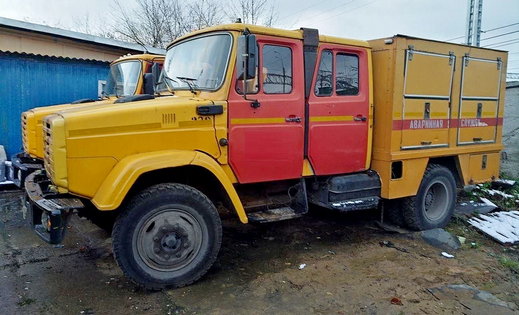  Не перестаю удивляться, как можно делать масштабную модель неизвестной тебе техники, руководствуясь только фотографией. Хотя бы марку шасси мастер указал. И такой подход у него не редкость. Однако достоверность модели достаточно высока и мастеру спасибо.Потратил немало времени, чтобы определить что это за «аварийка».Изготовитель: Общество с ограниченной ответственностью ''ЦентрТрансТехМаш'' (ООО ''ЦентрТрансТехМаш'') г. Рязань Российская Федерация. Основано в 1991 году. До 2000 года назывался "Фургон-Сервис". Автофургон мастерская модели МАВР-48850В на базе ЗиЛ-433364 предназначена для проведения аварийно-ремонтных и восстановительных работ на различных коммуникациях,а также для размещения ремонтной бригады, оборудования и инструмента.  Платформа — основание кузова-фургона из горячекатаной стали 2,0 мм, окрашенная эмалью, скрепленная посредством холодной клёпки, без использования сварных соединений. Внешнее покрытие — краска RAL 1003 желтая, матовая нанесена на плакированный оцинкованный лист. Внешнее обрамление — закругленный анодированный алюминиевый уголок. Материал утеплителя — пенополиуретан плотностью 70 кг на м3. Материал внутреннего покрытия — плакированная оцинкованная сталь. Материал внутреннего обрамления — оцинкованная сталь покрытая полимером белого цвета. Материал покрытия пола — сталь рифлёная 3,2 мм окрашенная эмалью. Фурнитура кузова-фургона — нержавеющая. Фургон имеет 2 секции под технологическое оборудование (компрессор, сварочный аппарат, инвертор 12В/220В, кабели, шланги, ЗИП и т.д.), в задней части установлена гидравлическая тросовая лебёдка. Снаряженная масса 6175  кгЗиЛ-433364 ЗиЛ-433362 представляет собой шасси бортового грузовика ЗиЛ-433360 (1992-2006 г.), предназначенное для установки самого широкого спектра дополнительных надстроек, специального и узкоспециального оборудования. Технологически данная серия автомобилей «ЗиЛ» относится к 4331-му семейству предприятия. Шасси ЗиЛ-433362 отличается от стандартного «4331» укороченной базой (3,8 м против 4,5 м).  Модель «ЗиЛ-433360» была разработана в конце 1980-х годов и поставлена на производство в 1991 году. Выпускался в массовом порядке параллельно с автомобилем ЗиЛ-433100. Выпущено автомобилей с модификациями по 2005 г. 95723 штуки. В 1997 году в самом авторитетном автомобильном журнале страны «За рулём» анонсируется выпуск новой модели в рамках 4331-го семейства ЗиЛ-433362 – универсальное шасси, максимально приспособленное для работы аварийно-ремонтной техники, комбинированных дорожных и других специальных машин. Его коробка передач допускала отбор мощности до 22 кВт для привода насосов, генераторов, гидромашин и прочего оборудования.Модификации шасси ЗиЛ-433362 ЗиЛ-433364 - шасси с двухрядной семиместной кабиной, номер по каталогу 433364-5099051;ЗиЛ-433368 - шасси экспортное;ЗиЛ-433369 - шасси экспортное тропическое; Шасси ЗиЛ-433364 с 7-местной 4-дверной кабиной использовались для монтажа разнообразных фургонов и специального оборудования для городского коммунального хозяйства. Аварийки и «походки» на шасси ЗиЛ-433364 получили довольно широкое распространение. На этом шасси выпускались и пожарные автоцистерны:АЦ-3,0-40(433364), ООО “Приоритет” Челябинская обл. г. Миасс  АЦ-4,0-40 (ЗиЛ-433364)18ВР, ОАО "Варгашинский завод противопожарного и специального оборудования" п. Варгаши Курганской обл.АЦ-2,5-40 (433362) (хотя кабина 2-рядная, но на них встречались таблички с таким обозначение модели шасси), ОАО "Пожтехника" г. Торжок Тверской обл.Технические характеристики ЗиЛ-433364 шасси.Дополнительное оборудование шасси ЗиЛ-433364Предпусковой подогревательБлокировка дифференциала с электропневматическим приводомСтабилизатор задней подвескиУтеплительный чехолМикропроцессорная система зажиганияОбогреватель спальной полкиПротивоподкатный брус.Колесная формула4х2Масса перевозимого груза, кг6410Масса снаряженного шасси, кг4565Распределение нагрузки на дорогу от снаряженной массы через шины, Н (кгс):Распределение нагрузки на дорогу от снаряженной массы через шины, Н (кгс):передних колес24450 (2445)заднего моста21200 (2120)Допустимая полная масса автомобиля, кг11200Допустимые нагрузки на дорогу от полной массы через шины, Н (кгс):Допустимые нагрузки на дорогу от полной массы через шины, Н (кгс):передних колес30000 (3000)заднего моста82000 (8200)Радиус поворота, м6,9Максимальная скорость, км/ч90Двигатель карбюраторныйЗиЛ-508.10Число и расположение цилиндровV8Рабочий объем, л6,0Мощность, л.с/кВт. при -1150/110при 3200Крутящий момент, кгс·м (Н·м)41 (402) при 1800-2000 мин.-1Коробка передач: 5-ступенчатая Передаточные числа коробки передач: первой — 7,44, второй — 4,10, третьей — 2,29, четвертой — 1,47, пятой — 1,00, заднего хода — 7,09. Синхронизаторы на II, III, IV, V передачах.Управление коробкой передач — качающимся рычагом.Допускается отбор мощности от правого люка до 22 кВтКоробка передач: 5-ступенчатая Передаточные числа коробки передач: первой — 7,44, второй — 4,10, третьей — 2,29, четвертой — 1,47, пятой — 1,00, заднего хода — 7,09. Синхронизаторы на II, III, IV, V передачах.Управление коробкой передач — качающимся рычагом.Допускается отбор мощности от правого люка до 22 кВтСцепление: Однодисковое, фрикционное, с периферийным расположением нажимных пружин. Диаметр ведомого диска 340 мм. Привод гидравлический с пневмоусилителем.Сцепление: Однодисковое, фрикционное, с периферийным расположением нажимных пружин. Диаметр ведомого диска 340 мм. Привод гидравлический с пневмоусилителем.Ведущий мост Одноступенчатый гипоидный. Блокировка дифференциала с пневматическим приводом. Передаточное число — 6,33.Ведущий мост Одноступенчатый гипоидный. Блокировка дифференциала с пневматическим приводом. Передаточное число — 6,33.Карданная передача: Два карданных вала с тремя шарнирами, промежуточной опорой и шлицевым соединением. Шарниры на игольчатых подшипниках.Карданная передача: Два карданных вала с тремя шарнирами, промежуточной опорой и шлицевым соединением. Шарниры на игольчатых подшипниках.Привод пожарного насоса - два карданных валаПривод пожарного насоса - два карданных валаКолеса дисковые 7,0-20Колеса дисковые 7,0-20Шины радиальные, камерные 260R508Шины радиальные, камерные 260R508Рулевой механизм с гидравлическим усилителем. Рабочая пара — винт с гайкой на циркулирующих шариках. Передаточное число — 20.Рулевой механизм с гидравлическим усилителем. Рабочая пара — винт с гайкой на циркулирующих шариках. Передаточное число — 20.Тормозная система: Барабанного типа с двумя внутренними колодками и разжимным кулаком, установленные на всех колесах. Стояночная тормозная система с пружинными энергоаккумуляторами на заднем мосту. Тормозной привод пневматический, раздельный на тормозные механизмы переднего и заднего мостов, на последнем — автоматическое регулирование тормозных сил.Тормозная система: Барабанного типа с двумя внутренними колодками и разжимным кулаком, установленные на всех колесах. Стояночная тормозная система с пружинными энергоаккумуляторами на заднем мосту. Тормозной привод пневматический, раздельный на тормозные механизмы переднего и заднего мостов, на последнем — автоматическое регулирование тормозных сил.Электрооборудование Однопроводная с номинальным напряжением 12В. Система зажигания контактно-транзисторная. Стартер напряжением 12 В, с электромагнитным тяговым реле и дистанционным управлением. Аккумуляторная батарея одна, напряжением 12 В.Генератор переменного тока со встроенным выпрямителем. Электрооборудование Однопроводная с номинальным напряжением 12В. Система зажигания контактно-транзисторная. Стартер напряжением 12 В, с электромагнитным тяговым реле и дистанционным управлением. Аккумуляторная батарея одна, напряжением 12 В.Генератор переменного тока со встроенным выпрямителем. Кабина: Сдвоеная 7-местная, 4-дверная, с двумя рядами сидений, оснащена дополнительным отопителем. Сиденье водителя отдельное, имеет механизм подрессоривания с регулируемой жесткостью в зависимости от массы водителя. Кроме того, регулируется положение в продольном направлении, а также наклон спинки и подушки. Стеклоочиститель трехщеточный с электрическим приводом. Омыватель ветрового стекла — насос с электроприводом. Кабина: Сдвоеная 7-местная, 4-дверная, с двумя рядами сидений, оснащена дополнительным отопителем. Сиденье водителя отдельное, имеет механизм подрессоривания с регулируемой жесткостью в зависимости от массы водителя. Кроме того, регулируется положение в продольном направлении, а также наклон спинки и подушки. Стеклоочиститель трехщеточный с электрическим приводом. Омыватель ветрового стекла — насос с электроприводом. 